РОССИЙСКАЯ ФЕДЕРАЦИЯБЕЛГОРОДСКАЯ ОБЛАСТЬМУНИЦИПАЛЬНЫЙ РАЙОН «РАКИТЯНСКИЙ РАЙОН»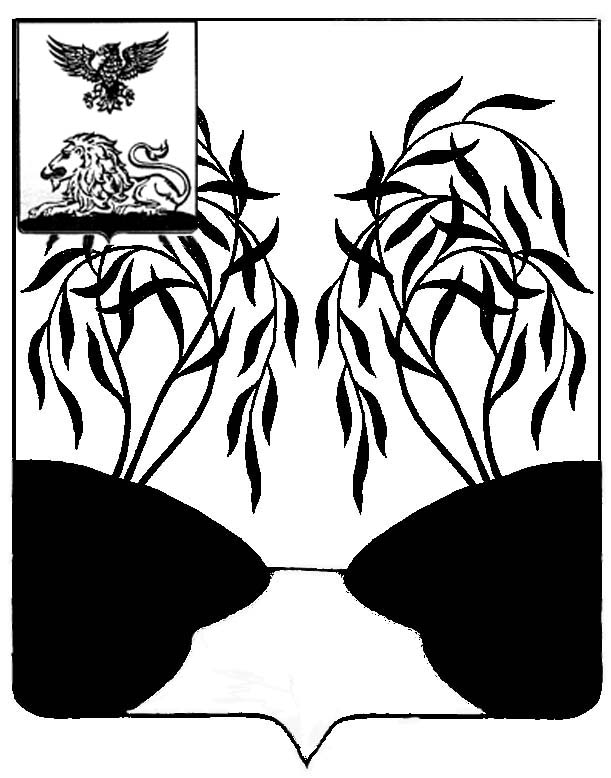 ЗЕМСКОЕ  СОБРАНИЕИЛЕК-КОШАРСКОГО  СЕЛЬСКОГО  ПОСЕЛЕНИЯ  РЕШЕНИЕ          13 июня 2023 года                                                                                                 № 1О назначении выборов депутатов земского собрания Илек-Кошарского сельского поселения пятого созываВ соответствии с пунктом 3 статьи 10 Федерального закона от 12 июня 2002 года №67-ФЗ «Об основных гарантиях избирательных прав и права на участие в референдуме граждан Российской Федерации», частями 1, 2, 6 статьи 10 Избирательного кодекса Белгородской области, Уставом Илек-Кошарского сельского поселения муниципального района «Ракитянский район» Белгородской области, земское собрание Илек-Кошарского сельского поселения, решило: 1. Назначить выборы депутатов земского собрания Илек-Кошарского сельского поселения пятого созыва на 10 сентября 2023 года.2. Опубликовать настоящее решение в межрайонной газете «Наша жизнь» и разместить на официальном сайте органов местного самоуправления Илек-Кошарского сельского поселения в сети Интернет.3. Копию решения направить в Ракитянскую территориальную избирательную комиссию.4. Настоящее решение вступает в законную силу со дня его официального опубликования.5. Контроль за исполнением настоящего решения оставляю за собой. Глава Илек-Кошарского сельского  поселения              				        Матвеенко Д.А.